THÔNG BÁOVề việc cập nhật tiến độ tổ chức Đại hội chi đoàn nhiệm kỳ 2024 - 2027-------Căn cứ Kế hoạch số 74-KH/ĐTN ngày 22/02/2024 của Ban Thường vụ Đoàn Khối về việc tổ chức Đại hội các chi đoàn nhiệm kỳ 2024 - 2027, Ban Thường vụ Đoàn Khối thông báo về việc cập nhật tiến độ tổ chức Đại hội chi đoàn của các đơn vị, cụ thể như sau:	- Ban Thường vụ Đoàn Khối đề nghị các cơ sở Đoàn lập kế hoạch, thống kê tiến độ tổ chức Đại hội các chi đoàn nhiệm kỳ 2024 - 2027 trước ngày 31/3/2024 (đường dẫn bên dưới).	- Định kỳ cập nhật thông tin tiến độ, tình trạng tổ chức Đại hội các chi đoàn vào các ngày 15/4/2024 (Lần 1), 29/4/2024 (Lần 2), 17/5/2024 (Lần 3) và 31/5/2024 (Lần 4).	- Đối với các trường hợp phát sinh (nếu có), Ban Thường vụ Đoàn Khối đề nghị các cơ sở Đoàn có báo cáo kịp thời cho đồng chí phụ trách cụm hoạt động hoặc trực tiếp đồng chí Bí thư Đoàn Khối để được hướng dẫn, thống nhất phương án tổ chức.- Đường dẫn thực hiện: https://bit.ly/tiendodaihoichidoan20242027. 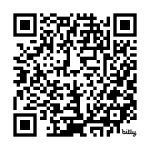 Ban Thường vụ Đoàn Khối đề nghị các cơ sở Đoàn nghiêm túc triển khai thực hiện.THÀNH ĐOÀN TP. HỒ CHÍ MINHBCH ĐOÀN KHỐI DÂN - CHÍNH - ĐẢNG TP***Số: 223-TB/ĐTNĐOÀN TNCS HỒ CHÍ MINHTP. Hồ Chí Minh, ngày 14 tháng 3 năm 2024Nơi nhận:- Các cơ sở Đoàn;- Lưu: VP.TM. BAN THƯỜNG VỤ ĐOÀN KHỐIBÍ THƯBùi Hữu Hồng Hải